ЦЕНТЪР ЗА ОБУЧЕНИЕ НА АДВОКАТИ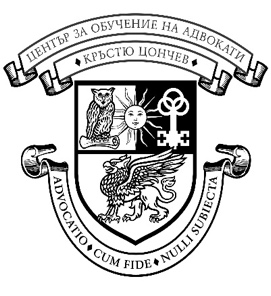  “КРЪСТЮ ЦОНЧЕВ”България, София - 1000			 	тел.  +359 2 980 10 92ул. “Калоян ” 8, ет. 4				e-mail: coa@abv.bgПРЕДСТОЯЩИ СЕМИНАРИ В ЦЕНТЪРА ЗА ОБУЧЕНИЕ НА АДВОКАТИ „КРЪСТЮ ЦОНЧЕВ“ ПРЕЗ М. АПРИЛ 2023 Г.АПРИЛДата на провеждане: 05.04.2023 г. от 13:00 ч. до 17:00 ч.Кръгла маса на тема: „Промени в Закона за медиацията – предизвикателства и практически аспекти“Говорители: доц. д-р Таня Градинарова – адвокат от САК, съдия Валерия Братоева – СГС, гл. ас. д-р Анастас Пунев – адвокат от САК, съдия Евгени Георгиев – СГССъбитието ще се излъчи на живо на Фейсбук страницата на ЦОА.Линк за Zoom участие:https://us02web.zoom.us/j/89191229846?pwd=Q2poeHpFZXo2ZnR0RXk4Y2FrUll0dz09 Meeting ID: 891 9122 9846Passcode: 357503Дата на провеждане: 06.04.2023 г. от 13:00 ч. до 16:00 ч.Тема: „Преглед на съдебната практика по ревандикационни и негаторни искове“Лектор: Борислав БелазелковЛинк за Zoom участие:https://us02web.zoom.us/j/82808361863?pwd=Uk5KUmtYWlN1cTJ3ZFo4YmxidXdHZz09 Meeting ID: 828 0836 1863Passcode: 204969Дата на провеждане: 10.04.2023 г. от 13:00 ч. до 16:00 ч.Тема: „Разследване на ПТП, технически коментар за адвоката“Лектор: проф. д.т.н. инж. Станимир КарапетковЛинк за Zoom участие:https://us02web.zoom.us/j/81156213592?pwd=NzllckNMd3JWaG1DZnR6a0lEaktwdz09Meeting ID: 811 5621 3592Passcode: 466321Дата на провеждане: 11.04.2023 г. от 13:00 ч. до 16:00 ч.Тема: „Правни въпроси при изработването на подробни устройствени планове в цифров вид и при създаване на цифрови модели на заварени ПУП, изработени в графичен вид (чл. 117а ЗУТ)“Лектор: адвокат Валентина БакаловаЛинк за Zoom участие:https://us02web.zoom.us/j/84912535462?pwd=b2VINGFDckhXejFXcjdUWk93MXRYdz09 Meeting ID: 849 1253 5462Passcode: 941259Дата на провеждане: 12.04.2023 г. от 13:00 ч. до 16:00 ч.Тема: „Производства по исковете за оспорване и за установяване на произход от баща“Лектор: съдия Михаил МалчевЛинк за Zoom участие:https://us02web.zoom.us/j/87807145829?pwd=TTdLK242Z3RRWTR0WFlaU2FHUk9uQT09 Meeting ID: 878 0714 5829Passcode: 332571Дата на провеждане: 19.04.2023 г. от 13:00 ч. до 16:00 ч.Тема: „Свободно движение на гражданите на ЕС и членовете на техните семейства“Лектор: доц. д-р Христо Христев – адвокат от САКЛинк за Zoom участие:https://us02web.zoom.us/j/82341654462?pwd=YlU5V1Q3eGVLZVNyQUxyS0IyWForQT09 Meeting ID: 823 4165 4462Passcode: 905492Дата на провеждане: 20.04.2023 г. от 13:00 ч. до 16:00 ч.Тема: „Невербалната комуникация в съдебната реторика“Лектор: гл. ас. д-р Тихомир Рачев – адвокат от САКСеминарът ще се проведе само в присъствен формат в зала 3. на ЦОА!Дата на провеждане: 24.04.2023 г. от 09:00 ч. до 18:00 ч.Тема: Курс за подготовка за изпита за адвокати и младши адвокати – I част (административно и данъчно право и процес; наказателно право и процес)Лектори: гл. ас. д-р Памела Бучкова – адвокат от САК, и съдия Красимир Шекерджиев – Върховен касационен съдСамо за предварително записани участници и при заплатена такса участие.Дата на провеждане: 25.04.2023 г. от 09:00 ч. до 18:00 ч.Тема: Курс за подготовка за изпита за адвокати и младши адвокати – II част (гражданско право и процес)Лектори: гл. ас. д-р Ивайло Костов – адвокат от САК, и съдия Калина Анастасова – Софийския градски съдСамо за предварително записани участници и при заплатена такса участие.Дата на провеждане: 26.04.2023 г. от 09:00 ч. до 18:00 ч.Тема: Курс за подготовка за изпита за адвокати и младши адвокати – III част (търговско право и нормативни актове на адвокатурата)Лектор: гл. ас. д-р Виктор Токушев – адвокат от САК, и адвокат Ели Христова – член на Висшия адвокатски съветСамо за предварително записани участници и при заплатена такса участие.Дата на провеждане: 27.04.2023 г. от 09:00 ч. до 18:00 ч.Тема: Курс за подготовка за изпита за адвокати и младши адвокати – IV част (гражданско право и процес и наказателно право и процес)Лектор: гл. ас. д-р Ивайло Костов – адвокат от САК, и проф. дюн Георги Митов – адвокат от САКСамо за предварително записани участници и при заплатена такса участие.Дата на провеждане: 28.04.2023 г. от 09:00 ч. до 16:00 ч.Тема: Курс за подготовка за изпита за адвокати и младши адвокати – V част (международно частно право и право на ЕС и наказателно право и процес)Лектор: гл. ас. д-р Цветелина Димитрова – адвокат от САК, и проф. дюн Георги Митов – адвокат от САК Само за предварително записани участници и при заплатена такса участие.